Butler WoodruffFebruary 24, 1860 – April 20, 1946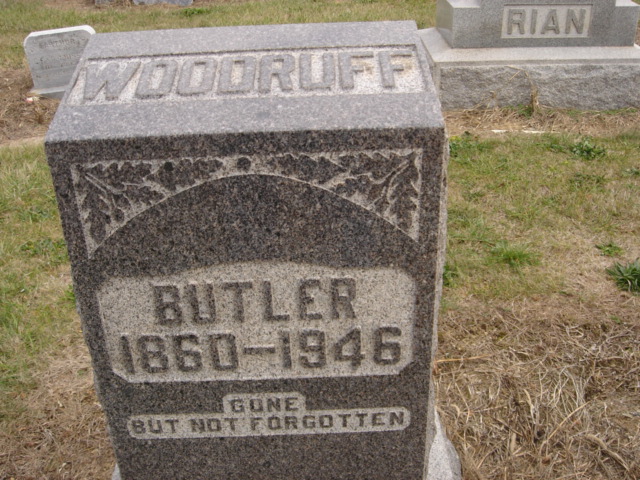 Photo by Dave BuckmasterNo obit found at this time